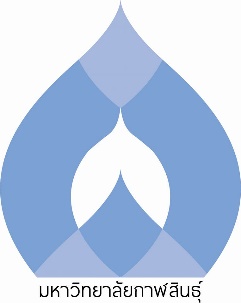 ใบรับรองปัญหาพิเศษมหาวิทยาลัยกาฬสินธุ์หลักสูตรวิทยาศาสตรบัณฑิต สาขาวิชาเทคโนโลยีชีวภาพ ชื่อเรื่องปัญหาพิเศษ: 	เครื่องหมายโมเลกุลไอเอสเอสอาร์สำหรับลายพิมพ์ดีเอ็นเอของพืช			Inter simple sequence repeat (ISSR) molecular marker for plant DNA fingerprintชื่อผู้ทำปัญหาพิเศษ: 	นางสาวเพ็ญพักตร์ สายสมบัติคณะกรรมการสอบปัญหาพิเศษ	ผศ.ดร. กีรวิชญ์ เพชรจุลผศ.ดร. ปิยนันท์ ชมนาวัง				ดร. ปิยะฉัตร วิริยะอำไพวงศ์ดร. แก้วตา สูตรสุวรรณ				ดร. มัลลิกา ธีระกุล ดร. ณัฐพงษ์ ศรีสมุทรดร. อนุพงษ์ ทานกระโทกดร. ลิขิต ศิริสันติเมธาคมอาจารย์ที่ปรึกษาปัญหาพิเศษ.................................................อาจารย์ที่ปรึกษา                              (....................................).................................................อาจารย์ที่ปรึกษาร่วม                 (....................................).................................................อาจารย์ที่ปรึกษาร่วม                  (....................................)หัวหน้าสาขาวิชาเทคโนโลยีชีวภาพ.................................................หัวหน้าสาขาวิชาฯ                (ดร. ปิยะฉัตร วิริยะอำไพวงศ์)©ลิขสิทธิ์ของสาขาวิชาเทคโนโลยีชีวภาพ คณะเทคโนโลยีการเกษตร มหาวิทยาลัยกาฬสินธุ์